CHW Diabetes Clinical Assessment Log Sheet**Review CHW Diabetes Clinical Assessment Log Sheet Instruction Guide for complete guidelines for each task and proper documentation.Client Name:Day/Month/Year:  ____/_____/_____OHIP Number:Community: Assessed By:  Community: 1.    Height: ___________cm                    2.    Weight: __________ kgComments:Comments:3.    Blood Pressure3.    Blood Pressure3.    Blood PressureBP#1 (Left arm) ____/____BP#2 (Right Arm) ____/____Choose the arm with higher systolic reading (1st number) for the next 2 BPs. L or R         BP #3____/____L or R         BP #4____/____Choose the arm with higher systolic reading (1st number) for the next 2 BPs. Discard BP 1 & 2Calculate the average of the BP 3 & 4 only by adding and then divide by 2Discard BP 1 & 2Calculate the average of the BP 3 & 4 only by adding and then divide by 2Average BP of 3 & 4 = ____/____Comments:Comments:If BP more than 150/90, have client rest for 5 mins, repeat BP 3 times **Same day referral to Nurse? [ONLY if BP average more than 150/90]     **Refer to Nurse for Follow up? [Client NOT at target, higher than 130/80, or more than 10 points difference in systolic pressure (1st number) between left and right arms]    If BP more than 150/90, have client rest for 5 mins, repeat BP 3 times **Same day referral to Nurse? [ONLY if BP average more than 150/90]     **Refer to Nurse for Follow up? [Client NOT at target, higher than 130/80, or more than 10 points difference in systolic pressure (1st number) between left and right arms]    Average:  ____/____Yes  NoYes  No4.    Blood Glucose_______ mmol/LComments:Comments:**Refer to Nurse? [ONLY if blood sugar LESS than 4.0 or MORE than 25.0]              **Refer to Nurse [Blood sugar is high but less than 25.0, AND is has clinical signs and symptoms of hyperglycemia or is unwell]Yes  NoYes  No5.    Logbook and Glucose meter5.    Logbook and Glucose meterIs the patient keeping a record of their blood sugars (logbook or glucometer)? Recommended blood glucose testing:          _____x/day       _____x/weekFrequency of blood glucose measurements                   □ No testing            □ 1-2x/ week            □ 1-2x a day          □ 3-6 x/day  If yes, then write down, for readings over the past two weeks:               Number of readings:______         Lowest:______        Highest :______  Yes  NoAverage Blood Glucose: _______Problems with testing? (out of supplies, lost glucometer, frequent lows, etc.) Comments:Yes  NoRefer to Nurse? [If out of supplies, lost glucose meter, or frequent lows, etc.] Yes  No6.    Quick Foot Check - Inspection6.    Quick Foot Check - Inspection6.    Quick Foot Check - Inspection6.    Quick Foot Check - Inspection   RIGHT Foot	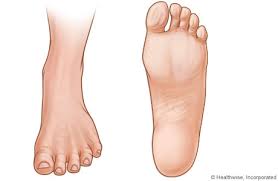 □ Normal   □ Cuts, blisters, bruises, redness, ulcers/sores, signs of infection, cracks, new numbness, or tingling□Pain or discomfort especially during sleep or restLEFT Foot □ Normal   □ Cuts, blisters, bruises, redness, ulcers/sores, signs of infection, cracks, new numbness, or tingling□ Pain or discomfort especially during sleep or rest□ Nails are overgrown or callous build up□ Normal   □ Cuts, blisters, bruises, redness, ulcers/sores, signs of infection, cracks, new numbness, or tingling□Pain or discomfort especially during sleep or rest□ Nails are overgrown or callous build up□ Normal   □ Cuts, blisters, bruises, redness, ulcers/sores, signs of infection, cracks, new numbness, or tingling□ Pain or discomfort especially during sleep or restComments:Comments:Comments:Comments:Refer to Nurse? [ONLY if NEW or WORSENING foot problems]              Refer to Foot Care? [If nails are overgrown or callous buildup]Refer to Nurse? [ONLY if NEW or WORSENING foot problems]              Refer to Foot Care? [If nails are overgrown or callous buildup]Refer to Nurse? [ONLY if NEW or WORSENING foot problems]              Refer to Foot Care? [If nails are overgrown or callous buildup]Yes  NoYes  No7.     Medication Review7.     Medication ReviewAsk client if he/she is taking his/her medications regularly. □Yes, Always    □Yes, Most of the Time   □No, Misses Meds Often    □No, Not at All If no, is there a specific drug that the client is having difficulty taking? Examine the blister pack. Did client miss some doses? If no, why? □ Yes  □   NoIs the client having any side effects from their medications?If Yes, which side effect(s)?   □ Nausea	  □Vomiting	□Gas	□Loose Stools □Headache	□Dizziness  □Low Blood Sugar (less than 4.0)	□Muscle Cramps    □ Yes  □  NoOther:____________Comments:Comments:Refer to Nurse? [ONLY if not taking meds, or side effects]     □ Yes          □  No8.    Self-Management Review8.    Self-Management ReviewAsk Client:  What kind of things are you currently doing to manage your diabetes?Set specific goals and time targets for diet, exercise, tobacco, drugs, or alcohol use(e.g. Over the next two weeks, I will walk 3 x a week to the band office for 15 minutes).Tobacco Use Yes  NoDietExerciseDrugs & AlcoholComments:Comments:9.    Referral Process9.    Referral ProcessOn pages 1-2, did you need to refer the client for further care? Yes  No If yes:            Date discussed with nurse: ____/_____/_____     Name of nurse: ____________________If yes:            Date discussed with nurse: ____/_____/_____     Name of nurse: ____________________